Maturity Credits (MPLAR)If you are 18+ or turning 18 within the school year and behind in your credits, you may be eligible for Mature Prior Learning Assessment and Recognition (MPLAR). There are many reasons why a student may b behind in their credits. For example, they need to work, care for others or themselves, travel, or participate in sports activities. The Ontario Ministry of Education recognizes these valuable life experiences and will grant students 18+ equivalency credits to help them catch up and graduate.  At ASE, our guidance counselor has extensive experience with the PLAR process and can help you earn the extra credits you need.  The process is simple.Missing Grade 9 & 10 Core Subjects  If you are missing core subjects in 9 and 10, we can give you assessment packages to help you achieve the credits. We will also assist you in the completion of these packages.  Missing Grade 11 & 12 Credits If you are missing grade 11 and 12 credits, you can provide evidence of formal and informal educational experiences in order to be granted equivalency credits.  Experiences include employment, clubs, sports activities, caregiving and more.  We will guide you through the process. ***After completing PLAR, students can go to college and university as long as they complete the requirements for their specific program choice.For more information, contact us at 416 396 6914, or click here .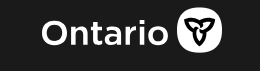 